Office of the ProvostOld Main 239, Suite 3016 Assessment, Boyer 205, Suite 3038 School of the ArtsHigh Center 102, Suite 3004Department of Music, High Center 101, Suite 3004Department of Theatre & Dance, High Center 102, Suite 3004Department of Visual Arts, Frey 222, Suite 3041School of Business, Education and Social SciencesBoyer Hall 104, Suite 3045Department of Education, Boyer 414, Suite 3019Department of Human Development & Family Science, Boyer 351, Suite 3047Department of Business, Frey 335, Suite 3042Department of Psychology, Boyer 351, Suite 3052Department of Social Work, Boyer 351, Suite 3057Department of Sociology, Anthropology & Criminal Justice, Boyer 351, Suite 3057Teacher Education Program, Boyer 414, Suite 3019School of the HumanitiesBoyer Hall 104, Suite 3009Department of Biblical & Religious Studies, Boyer 315, Box 3053Department of Communication, Boyer 215, Suite 3038Department of English, Boyer 315, Box 3017Department of History, Boyer 215, Box 3051Department of Modern Languages, Boyer 351, Suite 3037Department of Philosophy, Boyer 351, Suite 3048Department of Politics & International Relations, Boyer 215, Suite 3018School of Science, Engineering and HealthJordan 157, Suite 3056Department of Biological Sciences, Jordan 276, Suite 3030Department of Chemistry & Biochemistry, Jordan 276, Suite 3049Department of Computer & Information Science, Frey 222, Suite 3046Department of Engineering, Frey 222, Suite 3034Department of Health, Nutrition & Exercise Science, Sollenberger 160, Suite 4501Department of Mathematics, Physics and Statistics, Frey 222, Suite 3041Department of Nursing, Kline 117, Suite 3031School of Graduate StudiesBoyer 153, Suite 3040GRAD: Business & Leadership, Boyer 376-1, Suite 3039GRAD: Conducting, High Center 101, Suite 3004GRAD: Counseling, Winding Hill 123/124, Suite 3052GRAD: Dietetic Internship, Winding Hill 179, Suite 4507GRAD: Education, Boyer 414, Suite 3019GRAD: Higher Education, Boyer 376-1, Suite 3039GRAD: Nursing, Kline 26, Suite 3031GRAD: Occupational Therapy, Winding Hill 179, Suite 4508GRAD: Physical Therapy, Winding Hill 154, Suite 4504College Honors Program, Boyer 466, Suite 3018QuEST/General Education and Academic AdvisingBoyer 104B, Suite 3009Murray Library and Learning Commons, Murray Library, Suite 3002Student AffairsEisenhower 202, Suite 4513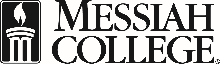 Educational Area Administration, 2016 – 2017 Randall Basinger, ProvostExt.5375William Strausbaugh, VP for Information Technology/Associate Provost5365Susan Donat, Assistant Director of Curriculum and Assessment3897Ruth Nutt, Executive Administrator2290Katie Kalata, Project CoordinatorHolly Ragan, Administrative Assistant39285375Kate Simcox, Director of Academic           Assessment2801Rebecca Grodkiewicz, Administrative           Assistant2606Richard Roberson, DeanExt. 2830Kevin Hodes, Administrative Assistant5045William Stowman, Co-Chair3030Timothy Dixon, Co-Chair2478Kelly Athey, Administrative Assistant3310Tymberley Whitesel, Chair2575Kevin Hodes, Administrative Assistant5045Brenton Good, Co-Chair3982Christine Forsythe, Co-Chair3710Jean McCauslin, Administrative Assistant7283Caroline Maurer, DeanExt. 3977Valerie Drobel, Administrative Assistant5068Donald Murk, Chair5076Allyson Patton, Administrative Assistant2388Raeann Hamon, Chair2850Deborah Chopka, Administrative Assistant2629Andrew Babyak, Chair2883Mindy Lange, Administrative Assistant7127John Bechtold, Chair7023Donna Zack, Administrative Assistant2196Charles Seitz, Chair3240Donna Zack, Administrative Assistant2196Malcolm Gold, Chair7142Deana Baddorf, Administrative Assistant5077Jennifer Fisler, Director6715Amanda Sigel, Field Placement, Internship and Certification Coordinator6031Carol Wickey, Administrative Assistant5358Peter Powers, DeanExt. 7376Sally Richardson, Administrative Assistant6013Brian Smith, Chair7088Alisa Sentz, Administrative Assistant2999Nance McCown, Co-Chair2056Kate Simcox, Co-Chair2801Christine Walter, Administrative Assistant2611Jean Corey, Chair2097Denise Brown, Administrative Assistant2025John Fea, Chair2253Christine Walter, Administrative Assistant2611Gladys Robalino, Chair7033Deborah Chopka, Administrative Assistant2629Tim Schoettle 2411Deborah Chopka, Administrative Assistant2629John Harles, Interim Chair (Fall)Paul Rego, Chair (Spring)65802247Christine Walter, Administrative Assistant2611Angela Hare, DeanExt. 2285Lori Zimmerman, Administrative Assistant5360Sheri Boyce, Chair2632Cynthia Steffan, Administrative Assistant7060Roseann Sachs, Chair2043Cynthia Steffan, Administrative Assistant7060Eugene Rohrbaugh, Chair2145Jean McCauslin, Administrative Assistant7283Brian Swartz, Chair2190Randall Fish, Assistant Chair2501Jean McCauslin, Administrative Assistant7283Eric Rawson, Chair7391Gina Jablonski, Administrative Assistant7348Samuel Wilcock, Chair7092Jean McCauslin, Administrative Assistant7283Nancy Woods, Chair3580Beth Aumen, Administrative Assistant6029Rob Pepper, Assistant Provost/DeanJulie Gomboc-Turyan, Assistant Director72782980Rebekah Ostby, Coordinator2755Kris Cravey, Director2688Tina Keul, Administrative Assistant2071Rachel Cornacchio, Interim Co-Director2479William Stowman, Interim Co-Director3030Timothy Dixon, Interim Co-Director2478Kelly Athey, Administrative Assistant3320Heather Barto, Director2112Leah Clarke, Assistant Director2109Holly Myers, Administrative Assistant2027Michelle Sanford, Director2399Nancy Patrick, Director7239Allyson Patton, Administrative Assistant2388Dottie Weigel, Director3241Tina Keul, Administrative Assistant2071Louann Zinsmeister, Director7229Ashley Ringquist, Administrative Assistant6054Darlene Perez-Brown, Director2685Stephanie Patterson, Administrative Assistant2607Valerie Olson, Director3272Lisa Brubaker, Administrative Assistant2126Stephanie Patterson, Administrative Assistant2607Dean Curry, DirectorExt. 2420Karen Blair, Administrative Assistant7099Robin Lauermann, Assistant DeanExt. 2410Rebecca Grodkiewicz, Administrative Assistant2606Jonathan Lauer, DirectorExt. 3820Cherie Fieser,  Special Projects  Administrator7181Kris Hansen-Kieffer, Vice Provost/Dean of StudentsExt. 3760Creta Bieber, Coordinator5234